 Unit Evaluation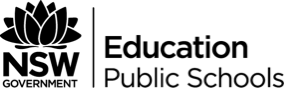 Date Commenced:      	Date Completed:      	After you have taught the unit of work, record in this section your evaluation of the unit and any variations you implemented or would choose to implement the next time you teach the unit. Teacher Signature and date:      	Head Teacher signature and date:      	